Приказ Министра здравоохранения Республики Казахстан от 21 декабря 2020 года № ҚР ДСМ-308/2020
Об утверждении Правил дачи прижизненного волеизъявления человека на посмертное донорство органов (части органа) и (или) тканей (части ткани) и уведомления супруга (супруги) или одного из близких родственников об этом(с изменениями и дополнениями по состоянию на 23.04.2023 г.)В соответствии с пунктом 2 статьи 212 Кодекса Республики Казахстан от 7 июля 2020 года «О здоровье народа и системе здравоохранения» и подпунктом 1) статьи 10 Закона Республики Казахстан от 15 апреля 2013 года «О государственных услугах» ПРИКАЗЫВАЮ:1. Утвердить прилагаемые правила дачи прижизненного волеизъявления человека на посмертное донорство органов (части органа) и (или) тканей (части ткани) и уведомления супруга (супруги) или одного из близких родственников об этом.2. Признать утратившими силу некоторые приказы Министерства здравоохранения Республики Казахстан согласно приложению к настоящему приказу.3. Департаменту организации медицинской помощи Министерства здравоохранения Республики Казахстан в установленном законодательством Республики Казахстан порядке обеспечить:1) государственную регистрацию настоящего приказа в Министерстве юстиции Республики Казахстан;2) размещение настоящего приказа на интернет-ресурсе Министерства здравоохранения Республики Казахстан;3) в течение десяти рабочих дней после государственной регистрации настоящего приказа в Министерстве юстиции Республики Казахстан предоставление в Юридический департамент Министерства здравоохранения Республики Казахстан сведений об исполнении мероприятий, предусмотренных подпунктами 1) и 2) настоящего пункта.4. Контроль за исполнением настоящего приказа возложить на курирующего вице-министра здравоохранения Республики Казахстан.5. Настоящий приказ вводится в действие по истечении десяти календарных дней после дня его первого официального опубликования.«СОГЛАСОВАН»Министерство цифровогоразвития, инноваций и аэрокосмическойпромышленности Республики КазахстанПриложение к приказуМинистр здравоохраненияРеспублики Казахстанот 21 декабря 2020 года№ ҚР ДСМ-308/2020Правила дачи прижизненного волеизъявления человека на посмертное донорство органов (части органа) и (или) тканей (части ткани) и уведомления супруга (супруги) или одного из близких родственников об этомГлава 1. Общие положенияПункт 1 изложен в редакции приказа Министра здравоохранения РК от 07.04.23 г. № 64 (введен в действие с 23 апреля 2023 г.) (см. стар. ред.)1. Настоящие правила дачи прижизненного волеизъявления человека на посмертное донорство органов (части органа) и (или) тканей (части ткани) и уведомления супруга (супруги) или одного из близких родственников об этом (далее – Правила) разработаны в соответствии с пунктом 2 статьи 212 Кодекса Республики Казахстан «О здоровье народа и системе здравоохранения» (далее – Кодекс) и подпунктом 1) статьи 10 Закона Республики Казахстан «О государственных услугах» (далее – Закон) и определяют порядок дачи прижизненного волеизъявления человека на посмертное донорство органов (части органа) и (или) тканей (части ткани) в целях трансплантации и уведомления супруга (супруги) или одного из близких родственников об этом.2. Регистрация волеизъявления человека об отказе или согласии на изъятие у него после смерти органов (части органа) и (или) тканей (части ткани) в целях трансплантации производится в регистре граждан, выразивших право на посмертное донорство органов (части органа) и (или) тканей (части ткани), при непосредственном обращении в медицинскую организацию, оказывающую первичную медико-санитарную помощь (далее - ПМСП) или на веб-портале «электронного правительства» (далее - Портал).Пункт 3 изложен в редакции приказа Министра здравоохранения РК от 07.12.21 г. № ҚР ДСМ-125 (см. стар. ред.); приказа Министра здравоохранения РК от 07.04.23 г. № 64 (введен в действие с 23 апреля 2023 г.) (см. стар. ред.)3. В настоящих Правилах использованы следующие понятия:1) регистр граждан, выразивших право на посмертное донорство органов (части органа) и (или) тканей (части ткани) (далее – Регистр) – база данных совершеннолетних и дееспособных лиц, добровольно изъявивших желание реализовать свое право на прижизненный отказ или согласие на посмертное донорство органов (части органа) и (или) тканей (части ткани) в целях трансплантации, созданная в виде модуля в государственной информационной системе «Регистр прикрепленного населения» (далее – РПН);2) уполномоченный орган в области здравоохранения (далее – уполномоченный орган) – центральный исполнительный орган, осуществляющий руководство и межотраслевую координацию в области охраны здоровья граждан Республики Казахстан, медицинской и фармацевтической науки, медицинского и фармацевтического образования, санитарно-эпидемиологического благополучия населения, обращения лекарственных средств и медицинских изделий, качества оказания медицинских услуг (помощи);3) посмертный донор – лицо, в возрасте восемнадцати лет и старше, которому констатирована необратимая гибель мозга, органы (части органа) и (или) ткани (части ткани) которого могут быть использованы для трансплантации реципиенту;4) государственная услуга – одна из форм реализации отдельных государственных функций, осуществляемых в индивидуальном порядке по обращению или без обращения услугополучателей и направленных на реализацию их прав, свобод и законных интересов, предоставление им соответствующих материальных или нематериальных благ;5) необратимая гибель головного мозга – прекращение деятельности головного мозга в связи с гибелью вещества головного мозга, при котором могут проводиться искусственные меры по поддержанию функций органов;6) заявитель (далее – услугополучатель) – совершеннолетнее и дееспособное лицо, добровольно изъявившее желание реализовать свое право на прижизненный отказ или согласие на посмертное донорство органов (части органа) и (или) тканей (части ткани) в целях трансплантации;7) региональный трансплантационный координатор – врач, обеспечивающий межведомственное взаимодействие медицинских организаций в области трансплантации органов (части органа) и (или) тканей (части ткани) в областных центрах, городах республиканского значения и столице, являющийся штатным сотрудником Координационного центра по трансплантации;8) республиканский трансплантационный координатор (далее – уполномоченное лицо) – врач, обеспечивающий координацию работы региональных трансплантационных координаторов и эффективное межведомственное взаимодействие медицинских организаций по вопросам службы трансплантации, являющийся штатным сотрудником Координационного центра по трансплантации;9) Координационный центр по трансплантации – организация здравоохранения, занимающаяся вопросами координации и сопровождения трансплантации органов (части органа) и (или) тканей (части ткани), положение о которой утверждается уполномоченным органом;10) электронная цифровая подпись (далее – ЭЦП) – набор электронных цифровых символов, созданный средствами электронной цифровой подписи и подтверждающий достоверность электронного документа, его принадлежность и неизменность содержания;11) сервис цифровых документов – объект информационно-коммуникационной инфраструктуры «электронного правительства», закрепленный за оператором и предназначенный для отображения и использования документов в электронном виде, сформированных на основании сведений из объектов информатизации.Документы в сервисе цифровых документов, используемые и представляемые государственным органам, физическим и юридическим лицам, равнозначны документам на бумажном носителе.4. Сбор, обработка и защита персональных данных осуществляется в соответствии с Кодексом и статьями 23 и 29 Закона Республики Казахстан от 21 мая 2013 года «О персональных данных и их защите».Глава 2. Порядок дачи прижизненного волеизъявления человека на посмертное донорство органов (части органа) и (или) тканей (части ткани) и уведомления супруга (супруги) или одного из близких родственников об этом5. Государственная услуга «Регистрация прижизненного отказа или согласия на посмертное донорство органов (части органа) и (или) тканей (части ткани) в целях трансплантации» (далее - государственная услуга) оказывается в ПМСП или на веб-портале «электронного правительства» (далее - услугодатель).Услугополучатель обращается к услугодателю, по месту прикрепления и заполняет заявление для регистрации прижизненного отказа или согласия на посмертное донорство органов (части органа) и (или) тканей (части ткани) по форме согласно приложениям 1, 2 к настоящим Правилам.Пункт 6 изложен в редакции приказа Министра здравоохранения РК от 07.04.23 г. № 64 (введен в действие с 23 апреля 2023 г.) (см. стар. ред.)6. Перечень основных требований к оказанию государственной услуги, включающий характеристики процесса, форму, содержание и результат оказания, а также иные сведения с учетом особенностей предоставления государственной услуги приведены в Перечне основных требований к оказанию государственной услуги «Регистрация прижизненного отказа или согласия на посмертное донорство органов (части органа) и (или) тканей (части ткани) в целях трансплантации» согласно приложению 3 к настоящим Правилам.7. Услугодатель, приказом первого руководителя закрепляет лицо, ответственное за принятие, регистрацию заявлений в Регистре и выдачу справок о регистрации.8. В случае предоставления услугополучателем полного пакета документов, подтверждения прикрепления его в РПН и соответствия персональных данных, ответственное лицо ПМСП вносит сведения в регистр:1) индивидуальный идентификационный номер (далее - ИИН) услугополучателя;2) электронную копию заявления (сканированный документ).9. В Регистре регистрируются следующие заявления от услугополучателя:1) о прижизненном отказе на посмертное донорство органов (части органа) и (или) тканей (части ткани) в целях трансплантации;2) о прижизненном согласии на посмертное донорство органов (части органа) и (или) тканей (части ткани) в целях трансплантации.Пункт 10 изложен в редакции приказа Министра здравоохранения РК от 07.04.23 г. № 64 (введен в действие с 23 апреля 2023 г.) (см. стар. ред.)10. После внесения сведений в Регистр, ответственное лицо организации ПМСП в течение одного рабочего дня выдает соответствующую справку о регистрации прижизненного отказа или согласия на посмертное донорство органов (части органа) и (или) тканей (части ткани) в целях трансплантации за подписью руководителя ПМСП, скрепленной печатью, по форме согласно приложениям 1, 2 к настоящим Правилам.11. В случаях представления услугополучателем неполного пакета документов согласно перечню и (или) документов с истекшим сроком действия услугодатель отказывает в приеме заявления.Пункт 12 изложен в редакции приказа Министра здравоохранения РК от 07.12.21 г. № ҚР ДСМ-125 (см. стар. ред.)12. При подаче заявления в электронном виде сведения о документе, удостоверяющем личность, услугодатель получает из сервиса цифровых документов (для идентификации) через реализованную интеграцию при условии согласия владельца документа, предоставленного посредством зарегистрированного на веб-портале «электронного правительства» абонентского номера сотовой связи пользователя путем передачи одноразового пароля или отправления короткого текстового сообщения в качестве ответа на уведомление веб-портала «электронного правительства.13. Для получения государственной услуги в электронном формате, услугополучатель формирует заявление на получение государственной услуги на портале, подписанное ЭЦП. Результат оказания государственной услуги направляется услугополучателю в «Личный кабинет» в форме электронного документа.Пункт 14 изложен в редакции приказа Министра здравоохранения РК от 07.04.23 г. № 64 (введен в действие с 23 апреля 2023 г.) (см. стар. ред.)14. Услугодатель обеспечивает внесение данных в информационную систему мониторинга оказания государственных услуг о стадии оказания государственной услуги в соответствии с подпунктом 11) пункта 2 статьи 5 Закона.Уполномоченный орган, в течение трех рабочих дней с даты внесения изменения и (или) дополнения в настоящие Правила, актуализирует их и направляет информацию в ПМСП, оператору информационно-коммуникационной инфраструктуры «электронного правительства» и в Единый контакт-центр.15. Республиканская государственная организация здравоохранения, предоставляющая информационные услуги для организаций и специалистов здравоохранения (далее - организация по информационной услуге), для регистрации и учета прижизненного волеизъявления граждан на посмертное донорство органов (части органа) и (или) тканей (части ткани) в целях трансплантации:1) предоставляет доступ уполномоченным лицам к Регистру граждан, выразивших право на посмертное донорство органов (части органа) и (или) тканей (части ткани) в порядке, определенном уполномоченным органом в соответствии c пунктом 8 статьи 209 Кодекса;2) филиалы организации по информационной услуге, предоставляют доступ в регистр ответственным сотрудникам ПМСП как «Администратор регистра граждан, выразивших право на посмертное донорство органов (части органа) и (или) тканей (части ткани)».16. ПМСП представляют в филиалы организации по информационной услуге списки своих ответственных сотрудников с копиями приказов о назначении для предоставления им доступа в Регистр, с целью регистрации прижизненного волеизъявления заявителя на посмертное донорство и выдачу справки о регистрации заявления.17. Координационный центр по трансплантации представляет в организацию по информационной услуге список уполномоченных лиц с копией приказа о назначении для предоставления им доступа в Регистр с целью просмотра сведений прижизненного волеизъявления посмертного донора.18. В случае прижизненного согласия умершего на изъятие его органов (части органа) и (или) тканей (части ткани) для трансплантации, региональный трансплантационный координатор в течение шести часов уведомляет об этом супруга (супругу) или одного из близких родственников и предоставляет для ознакомления справку из Регистра, в случае отказа от ознакомления составляют акт об этом.19. Супруг (супруга), а при его (ее) отсутствии - один из близких родственников после их уведомления заявляют о своем несогласии или согласии на изъятие органов (части органа) и (или) тканей (части ткани) у умершего в письменной форме, согласно приложению 4 к настоящим Правилам.Глава 3 изложена в редакции приказа Министра здравоохранения РК от 07.12.21 г. № ҚР ДСМ-125 (см. стар. ред.)Глава 3. Порядок обжалования решений, действий (бездействий) услугодателя и (или) его должностных лиц по вопросу оказания государственной услуги20. Жалоба на решения, действия (бездействие) услугодателя и (или) их работников по вопросам оказания государственных услуг подается на имя руководителя услугодателя.Жалоба услугополучателя, поступившая в адрес непосредственно оказывающего государственную услугу услугодателя, в соответствии с пунктом 2 статьи 25 Закона «О государственных услугах» подлежит рассмотрению в течение пяти рабочих дней со дня ее регистрации.Жалоба услугополучателя, поступившая в адрес уполномоченного органа по оценке и контролю за качеством оказания государственных услуг, подлежит рассмотрению в течение пятнадцати рабочих дней со дня ее регистрации.При обращении через портал информацию о порядке обжалования можно получить по телефону единого контакт-центра по вопросам оказания государственных услуг.21. Рассмотрение жалобы в досудебном порядке по вопросам оказания государственных услуг производится вышестоящим административным органом, уполномоченным органом по оценке и контролю за качеством оказания государственных услуг (далее – орган, рассматривающий жалобу).Жалоба подается услугодателю, чье решение, действие (бездействие) обжалуется.Услугодатель, чье решение, действие (бездействие) обжалуется, не позднее трех рабочих дней со дня поступления жалобы направляет ее и административное дело в орган, рассматривающий жалобу.При этом услугодатель, чье решение, действие (бездействие) обжалуется, вправе не направлять жалобу в орган, рассматривающий жалобу, если он в течение трех рабочих дней примет решение либо иное административное действие, полностью удовлетворяющие требованиям, указанным в жалобе.Если иное не предусмотрено законом, то обращение в суд допускается после обжалования в досудебном порядке.Приложение 1 изложено в редакции приказа Министра здравоохранения РК от 07.04.23 г. № 64 (введен в действие с 23 апреля 2023 г.) (см. стар. ред.)Приложение 1к правилам дачи прижизненноговолеизъявления человека напосмертное донорство органов(части органа) и (или) тканей(части ткани) и уведомлениясупруга (супруги) или одного изблизких родственников об этомФормаЗаявление
для регистрации прижизненного отказа на посмертное донорство органов (части органа) и (или) тканей (части ткани) в целях трансплантацииЯ, __________________________________________________________                     (фамилия, имя, отчество (при его наличии) лица)Дата рождения «___» _________ __________ИИН_____________________________________________________________________________________________________________________________________________(Номер, дата выдачи документа, удостоверяющего личность, кем и когда выдан)Я при жизни отказываюсь от посмертного донорства органов (части органа) и (или) тканей(части ткани) с целью трансплантации.Даю согласие на занесение, сбор, обработку и хранение моих персональных данных._______________________________________________________________/_______________/                     (фамилия, имя, отчество (при его наличии) лица)                         подпись                                  «____» _____________ 20______г.                                                      Дата подписанияФормаСправка
о регистрации прижизненного отказа на посмертное донорство органов (части органа) и (или) тканей (части ткани) в целях трансплантацииУважаемый (ая)_______________________________________________________________Ваше заявление о прижизненном отказе на посмертное донорство органов (части органа) и (или) тканей (части ткани) в целях трансплантации зарегистрировано.Дата регистрации: «___» ____________ 20____ года.Фамилия, имя, отчество (при наличии) руководителя организации первичной медико-санитарной помощи_____________________________________________ подпись /__________/Печать организациипервичной медико-санитарной помощиПриложение 2 изложено в редакции приказа Министра здравоохранения РК от 07.04.23 г. № 64 (введен в действие с 23 апреля 2023 г.) (см. стар. ред.)Приложение 2к правилам дачи прижизненноговолеизъявления человека напосмертное донорство органов(части органа) и (или) тканей(части ткани) и уведомлениясупруга (супруги) или одного изблизких родственников об этомФормаЗаявление
для регистрации прижизненного согласия на посмертное донорство органов (части органа) и (или) тканей (части ткани) в целях трансплантацииЯ,___________________________________________________________________                    (Фамилия, имя, отчество (при его наличии) лица)Дата рождения «___» ____________ ___________ИИН__________________________________________________________________________________________________________________________________         (документ, удостоверяющий личность: номер, кем и когда выдан)Выберите один из возможных вариантов: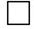 1. Я подтверждаю, что в случае установленного факта моей смерти любые мои внутренние органы и ткани могут быть изъяты для трансплантации (отметить нужное).2. Можно забрать все органы, кроме указанных (отметить нужное):сердцепеченьпочкиподжелудочная железалегкиеглазные яблокиткани (кожа, мышцы, хрящи, костная ткань, кровеносные сосуды).Даю согласие на занесение, сбор, обработку и хранение моих персональных данных.________________________________________________________/____________________/(фамилия, имя, отчество (при его наличии) лица) подпись«______»_______________20_____г.Дата подписанияФормаСправка
о регистрации прижизненного согласия на посмертное донорство органов (части органа) и (или) тканей (части ткани) в целях трансплантацииУважаемый (ая)____________________________________________________________________Ваше заявление о прижизненном согласии на посмертное донорство органов (части органа) и (или) тканей (части ткани) в целях трансплантации зарегистрировано.Дата регистрации: «___» ____________ 20______ года.Фамилия, имя, отчество (при наличии) руководителя организации первичной медико-санитарной помощи_____________________________________________ подпись /__________/Печать организациипервичной медико-санитарной помощиПриложение 3 изложено в редакции приказа Министра здравоохранения РК от 07.12.21 г. № ҚР ДСМ-125 (см. стар. ред.); приказа Министра здравоохранения РК от 07.04.23 г. № 64 (введен в действие с 23 апреля 2023 г.) (см. стар. ред.)Приложение 3к правилам дачи прижизненноговолеизъявления человека напосмертное донорство органов(части органа) и (или) тканей(части ткани) и уведомлениясупруга (супруги) или одногоиз близких родственников об этомПриложение 4к правилам дачи прижизненного волеизъявления человека на посмертное донорство органов (части органа) и (или) тканей (части ткани) и уведомления супруга (супруги) или одного из близких родственников об этомФормаРасписка о согласии или отказе на изъятие органов (части органа) и (или) тканей (части ткани) в целях трансплантацииЯ, __________________________________________________________________                              (фамилия, имя, отчество (при его наличии) лица)ИИН____________________________________________________________________________________________________________________________________(№, дата выдачи документа, удостоверяющего личность, кем и когда выдан)Я даю согласие/отказываюсь (подчеркнуть нужное) на изъятие органов у умершего супруга (супруги), близкого родственника____________________________________________________________________(указать степень родства, фамилия, имя, отчество (при наличии) умершего)с целью трансплантации.___________________________________________________/___________/(фамилия, имя, отчество (при его наличии) лица)                   подпись«____» _____________ 20______г.Дата подписанияПриложение 2 к приказуМинистра здравоохраненияРеспублики Казахстанот 21 декабря 2020 года№ ҚР ДСМ-308/2020Перечень утративших силу некоторых приказов Министерства здравоохранения Республики Казахстан1. Приказ Министра здравоохранения и социального развития Республики Казахстан от 18 мая 2015 года № 360 «Об утверждении Правил прижизненного добровольного пожертвования тканей (части ткани) и (или) органов (части органов) после смерти в целях трансплантации» (зарегистрирован в Реестре государственной регистрации нормативных правовых актов под № 11381, опубликован 30 июня 2015 года в Информационно-правовой системе «Әділет»).2. Приказ Министра здравоохранения Республики Казахстан от 1 февраля 2018 года № 43 «О внесении изменения в приказ Министра здравоохранения и социального развития Республики Казахстан от 18 мая 2015 года № 360 «Об утверждении Правил прижизненного добровольного пожертвования тканей (части ткани) и (или) органов (части органов) после смерти в целях трансплантации» (зарегистрирован в Реестре государственной регистрации нормативных правовых актов под № 16411, опубликован 3 апреля 2018 года в Эталонном контрольном банке НПА РК в электронном виде).3. Приказ Министра здравоохранения Республики Казахстан от 18 мая 2020 года № ҚР ДСМ-50/2020 «О внесении изменения в приказ Министра здравоохранения и социального развития Республики Казахстан от 18 мая 2015 года № 360 «Об утверждении Правил прижизненного добровольного пожертвования тканей (части ткани) и (или) органов (части органов) после смерти в целях трансплантации» (зарегистрирован в Реестре государственной регистрации нормативных правовых актов под № 20662, опубликован 20 мая 2020 года в Эталонном контрольном банке НПА РК в электронном виде).Министр здравоохранения Республики КазахстанА. ЦойПеречень основных требований к оказанию государственной услуги «Регистрация прижизненного отказа или согласия на посмертное донорство органов (части органа) и (или) тканей (части ткани) в целях трансплантации»Перечень основных требований к оказанию государственной услуги «Регистрация прижизненного отказа или согласия на посмертное донорство органов (части органа) и (или) тканей (части ткани) в целях трансплантации»Перечень основных требований к оказанию государственной услуги «Регистрация прижизненного отказа или согласия на посмертное донорство органов (части органа) и (или) тканей (части ткани) в целях трансплантации»1Наименование услугодателяМедицинские организации, оказывающие первичную медико-санитарную помощь2Способы предоставления государственной услуги1) Медицинские организации, оказывающие первичную медико-санитарную помощь;2) веб-портал «электронного правительства».3Срок оказания государственной услуги1) через услугодателя срок оказания – в течение 1 (одного) рабочего дня;2) через портал – максимально допустимое время ожидания для сдачи пакета документов – не более 15 (пятнадцати) минут;Максимально допустимое время обслуживания услугополучателя через портал – 30 (тридцать) минутМаксимально допустимое время обслуживания услугополучателя через услугодателя – 1 (один) рабочий день.4Форма оказания государственной услугиЭлектронная (частично автоматизированная) /бумажная.5Результат оказания государственной услугиСправка о регистрации прижизненного отказа на посмертное донорство органов (части органа) и (или) тканей (части ткани) по форме согласно приложению 1 к настоящей государственной услуге;справка о регистрации прижизненного согласия на посмертное донорство органов (части органа) и (или) тканей (части ткани) по форме согласно приложению 2 к настоящей государственной услуге.6Размер оплаты, взимаемой с услугополучателя при оказании государственной услуги, и способы ее взимания в случаях, предусмотренных законодательством Республики КазахстанГосударственная услуга оказывается физическим лицам бесплатно.7График работы услугодателя, Государственной корпорации и объектов информации1) услугодатель – с понедельника по пятницу с 8.00 до 20.00 часов без перерыва, в субботу с 9.00 до 14.00 часов, кроме выходных и праздничных дней согласно трудовому законодательству Республики Казахстан.Государственная услуга оказывается в порядке очереди, без предварительной записи и ускоренного обслуживания.2) портал – круглосуточно, за исключением технических перерывов в связи с проведением ремонтных работ.8Перечень документов и сведений, истребуемых у услугополучателя для оказания государственной услугиУслугодателю:1) документ, удостоверяющий личность, либо электронный документ из сервиса цифровых документов для идентификации личности при непосредственном обращении к услугодателю;2) заявление по формам, согласно приложениям 1, 2 к настоящим Правилам.На портал:1) заявление в форме электронного запроса.9Основания для отказа в оказании государственной услуги, установленные законами Республики Казахстан1) установление недостоверности документов, представленных услугополучателем для получения государственной услуги, и (или) данных (сведений), содержащихся в них;2) отсутствие прикрепления к данной медицинской организации первичной медико-санитарной помощи.10Иные требования с учетом особенностей оказания государственной услуги, в том числе оказываемой в электронной форме и через Государственную корпорациюУслугополучатель имеет возможность получения государственной услуги в электронной форме посредством зарегистрированного на портале абонентского номера сотовой связи услугополучателя путем передачи одноразового пароля или путем отправления короткого текстового сообщения в качестве ответа на уведомление портала.Услугополучатель имеет возможность получения государственной услуги в электронной форме через портал при условии наличия ЭЦП.Для лиц с ограниченными физическими возможностями наличие пандуса, кнопки вызова, тактильной дорожки для слепых и слабовидящих, зала ожидания, стойки с образцами документов.Услугополучатель имеет возможность получения информации о порядке и статусе оказания государственной услуги в справочных службах услугодателя, а также Единого контакт-центра «1414», 8-800-080-7777.